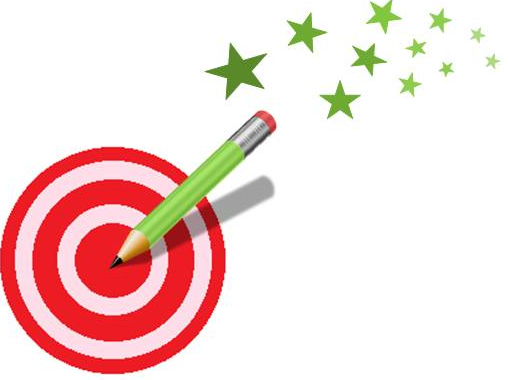 Q=	S=R=	T=MO=	KO=NO=	LO=O+4=	3+O=O+2=	2+O=O+3=	1+O=5+2=	5+4=5+1=	5+3=3+5=	1+5=4+5=	2+5=